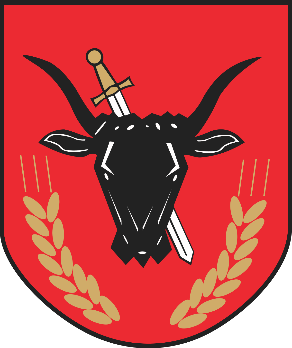 KOMUNIKAT
WZNOWIENIE DZIAŁANIA PSZOK-U 
i PUNKTU CZASOWEGO PRZETRZYMYWANIA ZWIERZĄT 
W KAZIMIERZY WIELKIEJ !Urząd Miasta i Gminy w Kazimierzy Wielkiej, 
informuje, iż z dniem 1 lutego 2021 roku. wznowione zostało działanie Punkt Selektywnej Zbiórki Odpadów Komunalnych (PSZOK) 
oraz
 Punkt Czasowego Przetrzymywania Zwierząt 
mieszczących się przy ul. Budzyńskiej 2 w Kazimierzy Wielkiej, 
przy zachowaniu obowiązującego reżimu sanitarnego.
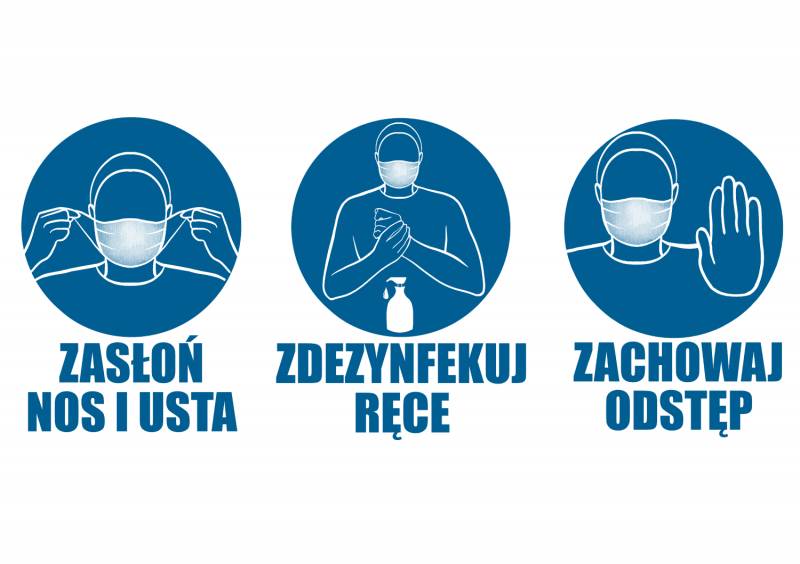 Jednocześnie informujemy, że odbiór odpadów komunalnych bezpośrednio z nieruchomości odbywa się zgodnie z harmonogramem.